Проект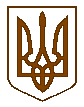 КАБІНЕТ МІНІСТРІВ УКРАЇНИПОСТАНОВАвід                                 2020 р. №КиївПро внесення змін до постанови Кабінету Міністрів України
від 19 жовтня 2016 р. № 719 Кабінет Міністрів України постановляє:Внести до постанови Кабінету Міністрів України від 19 жовтня 2016 р.       № 719 “Питання забезпечення житлом деяких категорій осіб, які захищали незалежність, суверенітет та територіальну цілісність України, а також членів їх сімей” (Офіційний вісник України, 2016 р., № 83, ст. 2742; 2017 р., № 22, ст. 605, № 83, ст. 2547; 2018 р., № 29, ст. 1028; 2019 р., № 24, ст. 861) зміни, що додаються.Прем’єр-міністр України                                                               О. ГОНЧАРУКЗАТВЕРДЖЕНО 
постановою Кабінету Міністрів України 
від                         2020 р.   №ЗМІНИ, 
що вносяться до постанови Кабінету Міністрів України 
від 18 жовтня 2016 р. № 719 1. У Порядку та умовах надання субвенції з державного бюджету місцевим бюджетам на виплату грошової компенсації за належні для отримання жилі приміщення для деяких категорій осіб, які захищали незалежність, суверенітет та територіальну цілісність України, а також членів їх сімей, затверджених цією постановою: у пункті 1 слова та знаки “(далі – Закон)” виключити, після слів та цифри “статті 7 Закону” доповнити словами та знаками “України “Про статус ветеранів війни, гарантії їх соціального захисту”; у пункті 2 слово “Мінсоцполітики” замінити словом “Мінветеранів”; у пункті 3:в абзаці першому слова “бюджетних кошів” замінити словом “субвенції”;в абзаці третьому слова та знаки “у містах рад (далі - районні та міські органи соціального захисту населення)” замінити словами та знаками “у містах рад, об’єднаної територіальної громади (далі – органи соціального захисту населення)”;4) пункт 4 після слів та цифр “статті 10 Закону” доповнити словами та знаками “України “Про статус ветеранів війни, гарантії їх соціального захисту” (далі – Закон)”;5) пункт 5 викласти в такій редакції:“5. Розподіл субвенції між обласними бюджетами і міським бюджетом                            м. Києва здійснюється Мінветеранів пропорційно потребі в наданні грошової компенсації на підставі інформації, наданої Мінветеранів регіональними органами соціального захисту населення станом на 1 березня поточного року, за формою згідно з додатком.”;6) у пункті 6:слово “виплату” замінити словом “призначення”, а слово “квітня” замінити словом “березня”;доповнити пункт новим абзацом такого змісту:“Під час розподілу субвенції регіональними органами соціального захисту населення враховується обов’язкова виплата грошової компенсації на одного отримувача у повному обсязі, визначеному пунктом 20 Порядку виплати грошової компенсації за належні для отримання жилі приміщення деяким категоріям осіб, які захищали незалежність, суверенітет та територіальну цілісність України, а також членів їх сімей, затвердженого постановою Кабінету Міністрів України від 19 жовтня 2016 р. № 719.”;7) пункт 9 викласти в такій редакцій:“9. Казначейство щомісяця до 5 числа місяця, що настає за звітним, подає Мінфіну та Мінветеранів інформацію про перераховані суми коштів та касові видатки у розрізі обласних (міського бюджету м. Києва), районних та міських (міст обласного значення), об’єднаних територіальних громад бюджетів та зведену інформацію в розрізі бюджетів областей та міського бюджету м. Києва.”;8) доповнити Порядок пунктом 101 такого змісту:“101. Регіональні органи соціального захисту населення подають Мінветеранів щомісяця не пізніше 10 числа місяця, що настає за звітним, інформацію про використання субвенції.”;9) у пункті 11 слова “Головний розпорядок субвенції” замінити словом “Мінветеранів”, а слова “бюджетних коштів” замінити словом “субвенції”.2. У Порядку виплати грошової компенсації за належні для отримання жилі приміщення деяким категоріям осіб, які захищали незалежність, суверенітет та територіальну цілісність України, а також членів їх сімей, затвердженому цією постановою:у підпункті 5 пункту 2 слова “визнані особами з інвалідністю з дитинства та мають свої сім’ї” замінити словами та знаком “мають свої сім’ї, але стали особами з інвалідністю до досягнення повноліття”;2) доповнити пункт 4 новими абзацами такого змісту:“Грошова компенсація за належні для отримання жилі приміщення членам сім’ї особи, яка загинула (пропала безвісти), померла, та особам з інвалідністю надається один раз. Право на отримання грошової компенсації вважається використаним з дати подання одержувачем грошової компенсації органу соціального захисту населення за місцем перебування на квартирному обліку (далі – орган соціального захисту населення) інформації з Державного реєстру речових прав на нерухоме майно про зареєстровані права на нерухоме майно (далі – інформаційна довідка).”; 3) пункт 5 після слів та знаків “у містах (крім м. Києва) рад,” доповнити словами та знаком “об’єднаних територіальних громад,”, а слово “виплату” замінити словом “призначення”;4) у пункті 6:абзац сьомий після слів “грошової компенсації” доповнити словами та знаками “,перегляд рішення про призначення грошової компенсації за нововиявленими обставинами (у разі змін у складі сім’ї, зміни показників опосередкованої вартості спорудження житла тощо)”;абзац дев’ятий після слів “майнових прав” доповнити словами “чи прав власності”, а слово “виплату” замінити словом “призначення”;доповнити пункт новим абзацом такого змісту:“перевірка факту про надання раніше члену сім’ї особи, яка загинула (пропала безвісти), померла, особі з інвалідністю або членам її сім’ї житла або виплати грошової компенсації за рахунок бюджетних коштів.”;5) у пункті 7 слова та знаки “за місцем перебування на квартирному обліку (далі - орган соціального захисту населення)” виключити; 6) у пункті 8:підпункт 3 після слів “забезпеченні їх здійснення” доповнити словами та знаками “,довідки медико-соціальної експертної комісії про групу та причину інвалідності – для осіб з інвалідністю”;підпункт 31 викласти в такій редакції:“31) для осіб, статус яким надано відповідно до пунктів 12-14 частини другої статті 7 Закону (особи з інвалідністю внаслідок війни), - довідки керівника Антитерористичного центру при СБУ, Генерального штабу Збройних Сил, передбаченої постановою Кабінету Міністрів України від 8 вересня 2015 р.           № 685 “Про затвердження Порядку надання статусу особи з інвалідністю внаслідок війни особам, які отримали інвалідність внаслідок поранення, контузії, каліцтва або захворювання, одержаних під час безпосередньої участі в антитерористичній операції, здійсненні заходів із забезпечення національної безпеки і оборони, відсічі і стримування збройної агресії Російської Федерації в Донецькій та Луганській областях, забезпеченні їх проведення” (Офіційний вісник України, 2015 р., № 74, ст. 2434; 2016 р., № 35, ст. 1360; 2016 р., № 68, ст. 2281; 2017 р., № 38, ст. 1204; 2018 р., № 23, ст. 782; 2019 р., № 30, ст. 1050) або рішення суду про встановлення факту добровільного забезпечення або добровільного залучення особи до забезпечення проведення антитерористичної операції; довідки медико-соціальної експертної комісії про групу та причину інвалідності;”;доповнити пункт новим підпунктом такого змісту:“6) довідки виконавчого комітету районної, міської, районної в місті, селищної ради про взяття заявника та членів його сім’ї (крім малолітніх і неповнолітніх дітей) на квартирний облік.”;7) пункт 9 доповнити словами та знаком “,чи особи з інвалідністю”;8) у пункті 10 слово “п’яти” замінити словом “десяти”;9) у пункті 11 слово “трьох” замінити словом “десяти”, а слова, цифру та знаки “,а у випадку, визначеному у пункті 22 цього Порядку, протягом десяти робочих днів” виключити;10) доповнити пункт 14 новим підпунктом 10 такого змісту:“10) інформація про наявність майнових прав чи прав власності на нерухоме майно членів сім’ї особи, яка загинула (пропала безвісти), померла, та особи з інвалідністю, а також всіх членів сім’ї, на яких розраховується грошова компенсація, або відчуження такого майна протягом п’яти років, що передують даті подання заяви про виплату грошової компенсації.”;11) у пункті 15:в абзаці першому слова “може відмовити” замінити словом “відмовляє”;у підпункті 2 слово “брав” замінити словом “брала”, а слова, цифру та знак “відсутня довідка, визначена в підпункті 3” замінити словами, цифрами та знаком “відсутні довідки, визначені в підпунктах 3 та 31”;доповнити новими підпунктами 9 - 10 такого змісту:“9) члени сім’ї особи, яка загинула (пропала безвісти), померла, та особи з інвалідністю, а також всі члени її сім’ї, на яких розраховується грошова компенсація, володіють майновими правами чи правом власності на нерухоме майно, в тому числі на житлове приміщення, що відповідає нормі жилої площі, визначеної статтею 47 Житлового кодексу Української РСР, або таке нерухоме майно було відчужено протягом п’яти років, що передують даті подання заяви про призначення грошової компенсації;10) подання недостовірних відомостей.”;12) у пункті 17 слово “моменту” замінити словом “дати”;13) у пункті 19:у підпункті 5 слова “на день звернення заявника за грошовою компенсацією” вилучити;доповнити пункт після підпункту 5 новим абзацом такого змісту:“При перерахунку грошової компенсації у зв’язку із зміною опосередкованої вартості спорудження 1 кв. метра загальної площі житла, за заявником зберігається черговість виплати грошової компенсації.”.У зв’язку з цим абзац сьомий вважати абзацом восьмим;14) у пункті 20:абзац перший викласти в такій редакції:“Розмір грошової компенсації (ГK) розраховується за формулою:ГК = ((13,65 х Nс) - Вп + 35,22 + (10 х Nп)) х Bг х Км + ПЗ,”;доповнити пункт після абзацу другого новим абзацом такого змісту:“Вп – площа житла, яка перебуває у власності заявника (членів його сім’ї, які включені в розрахунок компенсації);”.У зв’язку з цим абзаци третій-шостий вважати відповідно абзацами четвертим-сьомим;15) у пункті 21:в абзаці шостому слова та знаки “загальної середньої, професійної (професійно-технічної),” замінити словами та знаками “повної загальної середньої освіти, закладах професійної (професійно-технічної освіти), фахової передвищої освіти і”;доповнити пункт новими абзацами такого змісту:“У разі змін у складі сім’ї заявник, якому призначено грошову компенсацію, зобов’язаний протягом 30 календарних днів поінформувати у письмовому вигляді орган соціального захисту населення про такі зміни  (народження або смерті члена сім’ї, одруження/розірвання шлюбу, включення до складу сім’ї нових членів сім’ї тощо) та надати копії відповідних підтвердних документів.У таких випадках розмір грошової компенсації підлягає перерахунку комісією, якщо у день подання заяви та документів грошова компенсація не виплачена, чи виплачена не в повному обсязі. Виплата грошової компенсації здійснюється з урахуванням дати прийняття комісією первинного рішення про призначення грошової компенсації, крім випадку, передбаченому в абзаці десятому цього пункту.У разі змін у складі сім’ї заявника внаслідок включення до її складу повнолітніх членів сім’ї, яких взято на квартирний облік після прийняття рішення про призначення грошової компенсації, заявником може бути подана нова заява про призначення грошової компенсації з урахуванням оновленого складу сім’ї. Попереднє рішення комісії про призначення грошової компенсації заявнику скасовується.Якщо отримувач грошової компенсації або його законний представник не повідомили комісію про зміну у складі сім’ї, що спричинило виплату грошової компенсації у розмірі з розрахунку на померлу особу, або на особу, яка не є членом сім’ї отримувача грошової компенсації, отримувач грошової компенсації повертає органу соціального захисту населення різницю надміру виплачених коштів. Сума коштів, яка підлягає поверненню визначається комісією з урахуванням норм пунктів 19 і 20 цього Порядку.”;16) пункти 24-25 викласти в такій редакції:“24. Протягом трьох робочих днів з дати прийняття рішення про призначення грошової компенсації комісія надсилає копію рішення заявнику із зазначенням розміру призначеної йому грошової компенсації, а також структурному підрозділу з питань соціального захисту населення обласних, Київської міської держадміністрацій.25. Заявник може оскаржити рішення комісії у судовому порядку.”;17) пункт 28 викласти в такій редакції:“28. Орган соціального захисту населення після отримання від заявника реквізитів його спеціального рахунка перераховує на нього кошти грошової компенсації в розмірі, визначеному у рішенні комісії, про що повідомляє заявника протягом трьох робочих днів з дня переказу коштів грошової компенсації на його спеціальний рахунок.”;18) пункт 30 після слів “зарахування коштів” доповнити словами “грошової компенсації”;19) пункт 31 викласти в такій редакції:“31. Для переказу коштів грошової компенсації із спеціального рахунка заявник подає до уповноваженого банку заяву про переказ коштів грошової компенсації на придбання житла або на інвестування його будівництва, до якої долучається платіжне доручення на переказ коштів грошової компенсації в оплату по договору купівлі-продажу житла у прийнятих в експлуатацію житлових будинках на первинному та вторинному ринках, у разі інвестування в об’єкти житлового будівництва - інвестиційний договір відповідно до Закону України “Про інвестиційну діяльність” або договір купівлі-продажу майнових прав, або договір про пайову участь (далі - договір), а також письмову згоду органу соціального захисту населення на перерахування коштів грошової компенсації із спеціального рахунка як оплату за договором.У разі коли предметом договору є приватний будинок, кошти грошової компенсації можуть спрямовуватися на придбання земельної ділянки, на якій розміщується будинок, про що зазначається у договорі. У такому разі у платіжному дорученні щодо переказу коштів грошової компенсації вказуються договори купівлі-продажу приватного будинку та земельної ділянки, на якій він розміщується.Рахунок одержувача коштів грошової компенсації повинен бути зазначений у договорі та може бути відкритий в будь-якій банківській установі відповідно до законодавства.”;20) пункт 32 після слів “перерахування коштів” доповнити словами “грошової компенсації”;21) доповнити Порядок пунктом 331 такого змісту: “331. Забудовники повинні відповідати таким критеріям:щодо забудовників не порушено провадження у справі про банкрутство/забудовники не перебувають у стані припинення;наявність дозвільних документів на виконання будівельних робіт відповідного об’єкта, що відповідають вимогам законодавства (повідомлення про початок виконання будівельних робіт/дозвіл на виконання будівельних робіт тощо), або наявність сертифіката про прийняття в експлуатацію закінченого будівництвом об’єкта (декларації про готовність об’єкта до експлуатації);наявність документів, що підтверджують право (власності, користування тощо) на земельну ділянку, на якій здійснюється будівництво відповідного житлового об’єкта;строк прийняття в експлуатацію закінченого будівництвом об’єкта житлового будівництва підтверджено забудовником документально та не перевищує 24 місяців з дати укладення інвестиційного договору про будівництво.”;22) пункт 34 після слів “перерахування коштів” доповнити словами “грошової компенсації”;23) пункті 36 викласти в такій редакції:“36. У разі виявлення порушень вимог, установлених у пунктах 32 і 33, підпунктах 1-4 пункту 35 цього Порядку, орган соціального захисту населення письмово відмовляє заявнику в наданні згоди на переказ коштів грошової компенсації за його заявою із зазначенням причин такої відмови.”;24) пункт 37 після слів “коштів” доповнити словами “грошової компенсації”;25) пункт 38 викласти в такій редакції:“38. Якщо заявник протягом року з дня зарахування коштів грошової компенсації на його спеціальний рахунок в уповноваженому банку не уклав договір і не здійснив переказ коштів грошової компенсації на придбання житла, уповноважений банк самостійно повертає кошти грошової компенсації із спеціального рахунка заявника на рахунок органу соціального захисту населення.”;26) пункт 39 після слів “переказує кошти” доповнити словами “грошової компенсації”;27) пункт 41 після слів “використання коштів” доповнити словами “грошової компенсації”;28) пункт 42 після слів “переказу коштів” доповнити словами “грошової компенсації”;29) у пункті 44 слова та знаки “інформацію з Державного реєстру речових прав на нерухоме майно про зареєстровані права на житло (далі - інформаційна довідка)” замінити словами “інформаційну довідку”;30) у пункті 49 слово “Мінсоцполітики“ замінити словом “Мінветеранів”, а слова і знак “захищали незалежність, суверенітет та територіальну цілісність України і“ виключити;31) пункт 50 виключити;32) у пункті 51 слова “Державна служба у справах ветеранів війни та учасників антитерористичної операції“ замінити словом “Мінветеранів”.___________________________________________________________